MINISTRY OF DEFENCE & MILITARY VETERANSNATIONAL ASSEMBLYQUESTION FOR WRITTEN REPLY1716.	Mr W Horn (DA) to ask the Minister of Defence and Military Veterans:Whether any staff of (a) her department and (b) each entity reporting to her were awarded any contracts or agreements to conduct business with any state entity in the (i) 2014-15, (ii) 2015-16 and (iii) 2016-17 financial years; if so, what are the (aa)(aaa) names and (bbb) professional designations of the staff members and (bb)(aaa) details of the contract(s) and/or agreement(s) awarded and (bbb) amounts in each case?											NW1922EREPLY:The only information of personnel doing business with the state is one that was provided by the AGSA through the regulatory audits (FY 2014/15 and FY 2016/17).  There were no requirements for the DOD to document employees doing business with the state.  However, DOD officials doing business with the state in particular, the DOD, are expected to complete the Standard Bid Document (SBD) 4, as is applicable to all suppliers. An investigation on the status of whether the employees identified in the regulatory audit did business the DOD is currently in process.  This will enable the DOD to respond to details of the contract(s) in instances where contracts were awarded, or agreement(s) were concluded as amounts in each case.  The DOD does not have the capabilities to provide the information for business conducted with other state entities.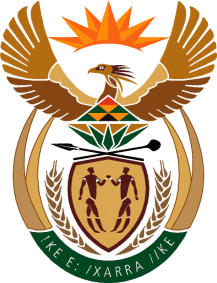 